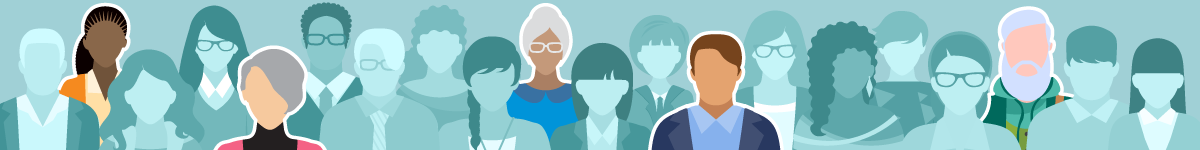 NOTICE FOR INDIVIDUALS WHO ARE AT HIGHER RISK FOR COVID-19 VIRUSIF YOU WISH TO REQUEST A ZOOM OR TELECONFERENCE HEARING, YOU MUST CONTACT THE CHINA GROVE MUNICIPAL COURT AT 210-648-4923 OR 210-837-3803PEOPLE AT HIGHER RISKAGE 65 AND OLDER People who live in a nursing home or long-term care facilityALL AGES WITH UNDERLYING MEDICAL CONDITIONSChronic lung disease or moderate to severe asthma, Serious heart conditions, Compromised immune system. Many conditions can cause a person to be “immunocompromised” including the following:                                                                                                                              Cancer treatment, Smoking, Bone marrow or organ transplantation, immune deficiencies, poorly controlled HIV or AIDS, prolonged use of corticosteroids and other Immune weakening medications SEVERE OBESITY (BODY MASS INDEX [BMI] OF 40 OR HIGHER)DIABETESCHRONIC KIDNEY DISEASE UNDERGOING DIALYSISLIVER DISEASE 